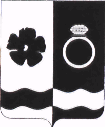 Совет Приволжского муниципального районаР Е Ш Е Н И Е          от   24.02.2022                                                                  № 16г. ПриволжскОб утверждении ключевых показателей, их целевых значений, индикативных показателей, применяемых администрацией Приволжского муниципального района при осуществлении муниципального жилищного контроля на территории Приволжского муниципального района, за исключением Плесского городского поселенияВ соответствии с частью 5 статьи 30 Федерального закона от 31 июля 2020 г. № 248-ФЗ «О государственном контроле (надзоре) и муниципальном контроле в Российской Федерации», Положением о муниципальном жилищном контроле, утвержденным решением Совета Приволжского муниципального района от 28.10.2021 г. №59, Совет Приволжского городского поселенияРЕШИЛ:1. Утвердить ключевые показатели, их целевые значения, индикативные показатели, применяемые администрацией Приволжского муниципального района при осуществлении муниципального жилищного контроля на территории Приволжского муниципального района, за исключением Плесского городского поселения. (Приложение 1).2. Опубликовать настоящее решение в информационном бюллетене «Вестник Совета и администрации Приволжского муниципального района».3.  Настоящее решение вступает в силу с 01.03.2022 года. Председатель СоветаПриволжского муниципального района                                 С.И. ЛесныхГлава Приволжского муниципального района                                                      И.В. МельниковаПриложениерешением Совета Приволжского муниципального районаот 24.02. 2022       № 16Ключевые показатели и их целевые значения, индикативные показатели муниципального жилищного контроля на территории  Приволжского муниципального района Ивановской области, за исключением Плесского городского поселения.Ключевые показатели и их целевые значения (%)Индикативные показатели1) Количество внеплановых контрольных мероприятий, проведенных за отчетный период;2) общее количество контрольных мероприятий с взаимодействием, проведенных за отчетный период;3) количество контрольных мероприятий с взаимодействием по каждому виду контрольного мероприятия, проведенных за отчетный период;4) количество контрольных мероприятий, проведенных с использованием средств дистанционного взаимодействия, за отчетный период;5) количество обязательных профилактических визитов, проведенных за отчетный период;6) количество предостережений о недопустимости нарушения обязательных требований, объявленных за отчетный период;7) количество контрольных мероприятий, по результатам которых выявлены нарушения обязательных требований, за отчетный период;8) количество контрольных мероприятий, по итогам которых возбуждены дела об административных правонарушениях, за отчетный период;9) сумма административных штрафов, наложенных по результатам контрольных мероприятий, за отчетный период;10) количество направленных в органы прокуратуры заявлений о согласовании проведения контрольных мероприятий, за отчетный период;11) количество направленных в органы прокуратуры заявлений о согласовании проведения контрольных мероприятий, по которым органами прокуратуры отказано в согласовании, за отчетный период;12) общее количество учтенных объектов контроля на конец отчетного периода;13) количество учтенных контролируемых лиц на конец отчетного периода;14) количество учтенных контролируемых лиц, в отношении которых проведены контрольные мероприятия, за отчетный период;15) количество исковых заявлений об оспаривании решений, действий (бездействий) должностных лиц контрольных органов, направленных контролируемыми лицами в судебном порядке, за отчетный период;16) количество исковых заявлений об оспаривании решений, действий (бездействий) должностных лиц контрольных органов, направленных контролируемыми лицами в судебном порядке, по которым принято решение об удовлетворении заявленных требований, за отчетный период;17) количество контрольных мероприятий, проведенных с грубым нарушением требований к организации и осуществлению муниципального контроля и результаты которых были признаны недействительными и (или) отменены, за отчетный период.ПоказателиЗначения (%)Доля устраненных нарушений из числа выявленных нарушений жилищного законодательства70Доля обоснованных жалоб на действия (бездействие) органа муниципального контроля и (или) его должностного лица при проведении контрольных мероприятий0Доля отмененных предписаний об устранении нарушений обязательных требований, выданных органом муниципального контроля0